From Mayflower Families Fifth Generation Descendants, 1700-1880, database on NEHGS website, americanancestors.org.  From “The Silver Books.”  Published by the General Society of Mayflower Descendants.  William Brewster Volume (MFIP Jonathan), p. 130.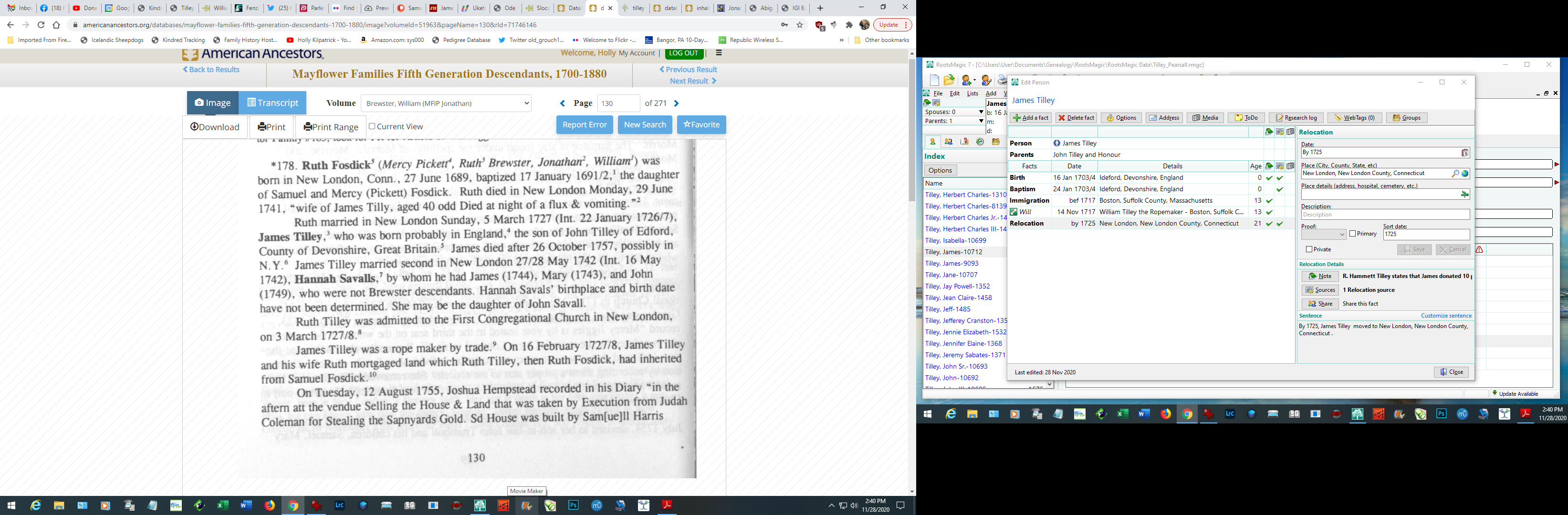 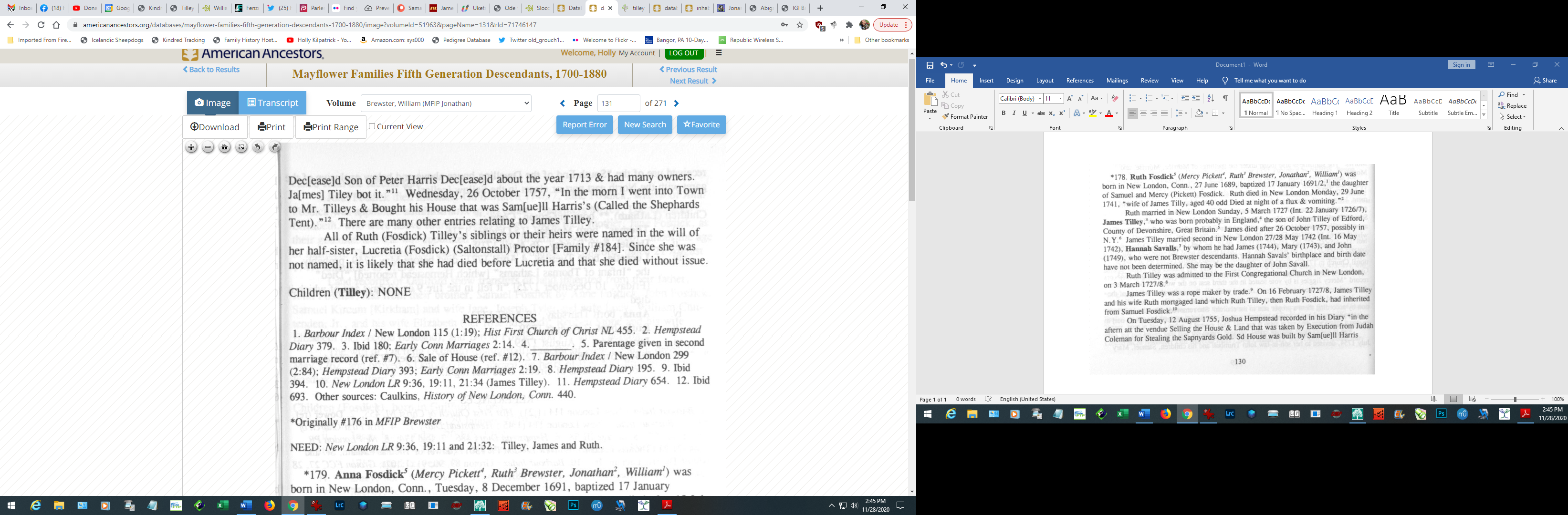 